KS1KS1KS1KS1KS2KS2KS2KS2KS2KS2EYFS 1NurseryEYFS 1NurseryEYFS 2ReceptionEYFS 2ReceptionYear 1Year 1Year 2Year 2Year 3Year 3Year 4Year 5Year 5Year 6Term 3 + 4Term 3 + 4Term 3 + 4Term 3 + 4Term 3 + 4Term 3 + 4Term 3 + 4Term 3 + 4Term 3 + 4Term 3 + 4Term 3 + 4Term 3 + 4Term 3 + 4Term 3 + 4Term 3 + 4Term 3 + 4FictionDinosaurs Love UnderpantsIf I were a dinosaurHarry and his Bucketful of DinosaursThe Dinosaur that Pooped a PlanetMad about DinosaursDear zoo story sackElmerThe Animal BoogieBrown Bear, Brown Bear, What do you See?GoldilocksFarmer DuckThe Very Hungry CaterpillarMiffy (story sack)The Little Red HenMad about MinibeastsOliver’s VegetablesSam Plants a SunflowerGrowing FrogsThe Teeny Weeny TadpoleWho’s in the egg?SuperwormWhat the Ladybird HeardThe GruffaloWe’re going on a bear huntThe Three WishesWisp - A story of Hope by Zana FraillonThat’s not a daffodilHow do you make a rainbow?Dinosaurs Love UnderpantsIf I were a dinosaurHarry and his Bucketful of DinosaursThe Dinosaur that Pooped a PlanetMad about DinosaursDear zoo story sackElmerThe Animal BoogieBrown Bear, Brown Bear, What do you See?GoldilocksFarmer DuckThe Very Hungry CaterpillarMiffy (story sack)The Little Red HenMad about MinibeastsOliver’s VegetablesSam Plants a SunflowerGrowing FrogsThe Teeny Weeny TadpoleWho’s in the egg?SuperwormWhat the Ladybird HeardThe GruffaloWe’re going on a bear huntThe Three WishesWisp - A story of Hope by Zana FraillonThat’s not a daffodilHow do you make a rainbow?Goldilocks and the Three Bears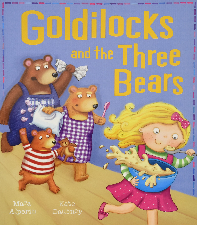 Three Billy Goats Gruff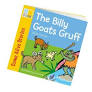 The Gingerbread Man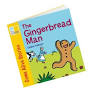 Whatever Next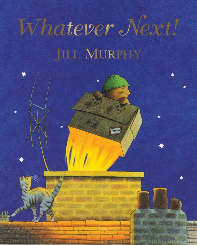 Aliens Love Underpants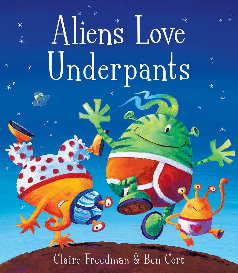 The Three Little Pigs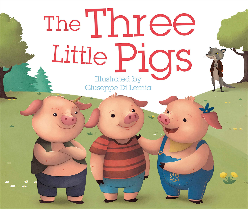 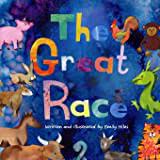 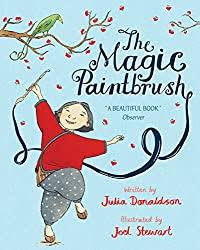 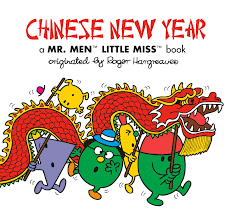 We’re Roaming through the Rainforest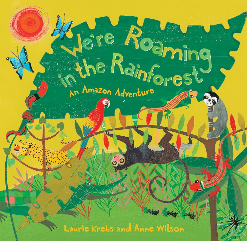 The Mixed Up Chameleon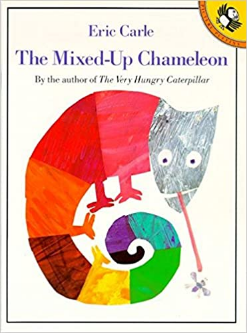 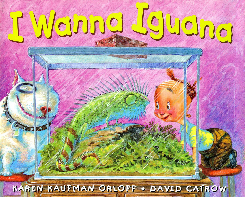 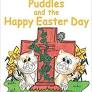 Goldilocks and the Three BearsThree Billy Goats GruffThe Gingerbread ManWhatever NextAliens Love UnderpantsThe Three Little PigsWe’re Roaming through the RainforestThe Mixed Up ChameleonHarry and the Bucketful of Dinosaurs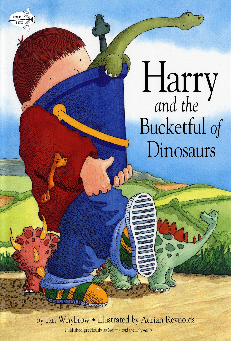 The Train Ride by June Crebbin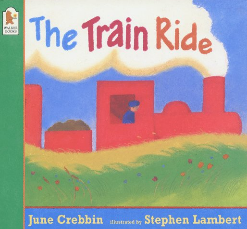 Harry and the Bucketful of DinosaursThe Train Ride by June CrebbinHow to Hide a Lion by Helen Stephens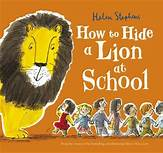 Esio Trot by Roald Dahl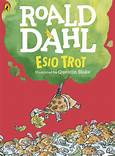 The Enormous Crocodile by Roald Dahl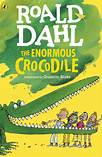 The Pirates next door by Jonny Duddle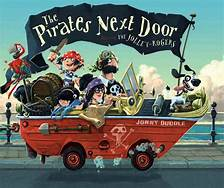 The Marvelous Fluffy Squishy Itty Bitty by Beatrice Alamagna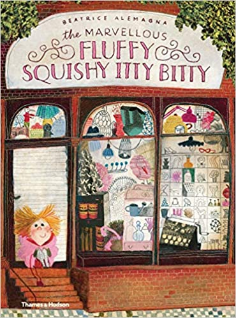 George and the Dragon by Chris Wormell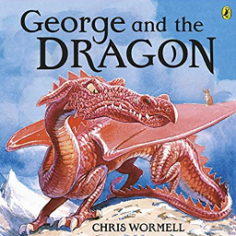 How to Hide a Lion by Helen StephensEsio Trot by Roald DahlThe Enormous Crocodile by Roald DahlThe Pirates next door by Jonny DuddleThe Marvelous Fluffy Squishy Itty Bitty by Beatrice AlamagnaGeorge and the Dragon by Chris WormellThe Secret of Black Rock by Joe Todd Stanton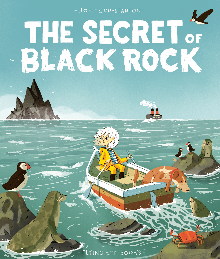 A mummy ate my homework! By Thiago de Moraes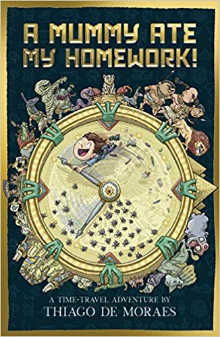 The Velveteen Rabbit by Margery Williams 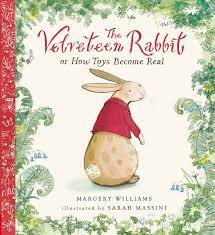 Charlotte's Web by E. B White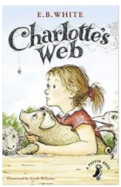 The Abominables by Eva Ibbotson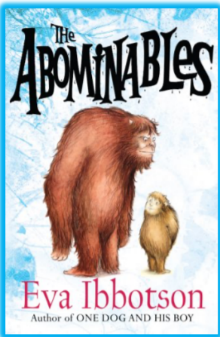 The True Story of the Three Little Pigs by Jon Scieszka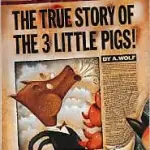 Stone Age Boy by Satoshi Kitamura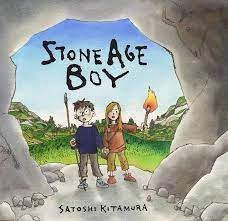 The Secret of Black Rock by Joe Todd StantonA mummy ate my homework! By Thiago de MoraesThe Velveteen Rabbit by Margery Williams Charlotte's Web by E. B WhiteThe Abominables by Eva IbbotsonThe True Story of the Three Little Pigs by Jon ScieszkaStone Age Boy by Satoshi KitamuraMalala’s Magic Pencil by Malala Yousafi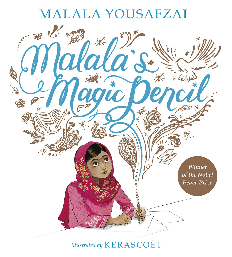 James and the Giant Peach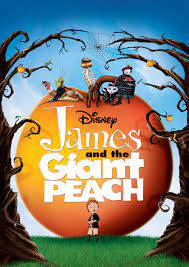 How to Train your Dragon by Cressida Cowell 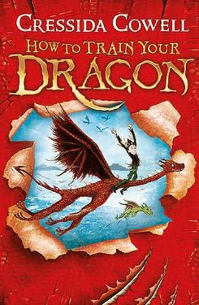 That Pesky Rat by Lauren Child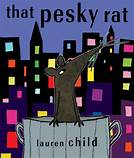 Alice’s Adventures in Wonderland by Lewis Caroll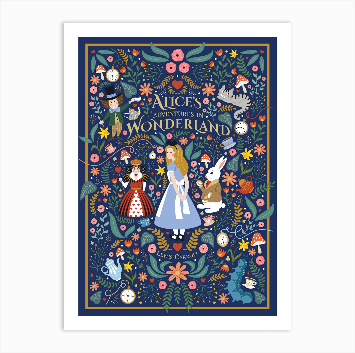 On Sudden Hill by Linda Sarah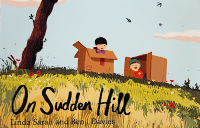 Malala’s Magic Pencil by Malala YousafiJames and the Giant PeachHow to Train your Dragon by Cressida Cowell That Pesky Rat by Lauren ChildAlice’s Adventures in Wonderland by Lewis CarollOn Sudden Hill by Linda SarahWolf Brother by Michelle Paver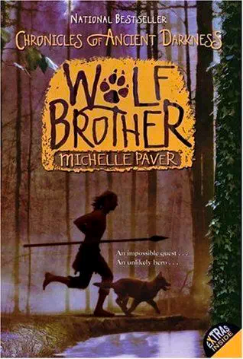 Black beauty by Anna Sewell 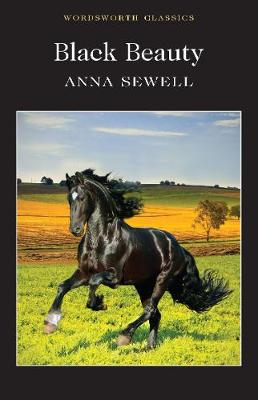 Holes by Louis Sachar 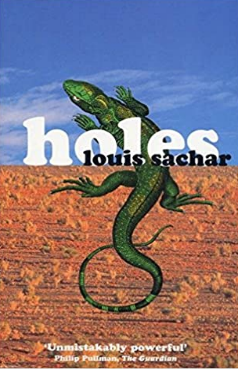 Can You See Me? By Rebecca Westcott and Libby Scott 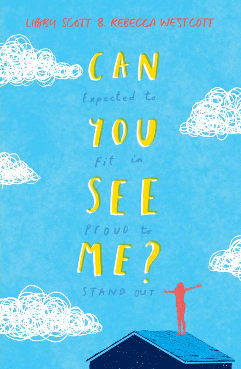 Arctic Star by Tom Palmer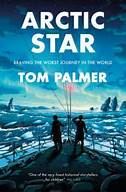 A Series of Unfortunate Events by Lemony Snicket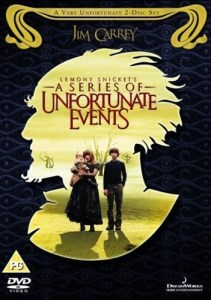 Arctic Star by Tom PalmerA Series of Unfortunate Events by Lemony SnicketNon-FictionExploring life cyclesTadpole to frogEgg to chickCaterpillar to butterflyPup to seal…Exploring life cyclesTadpole to frogEgg to chickCaterpillar to butterflyPup to seal…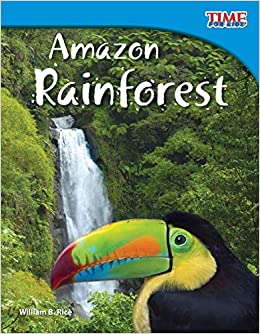 Questions and answers about Dinosaurs 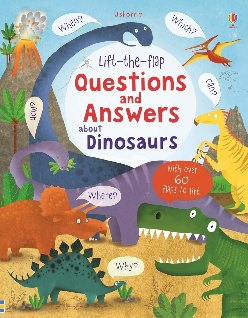 Questions and answers about Dinosaurs Pirates - Model Text from The Write Stuff Planning.Children’s illustrated atlas by Andrew Brooks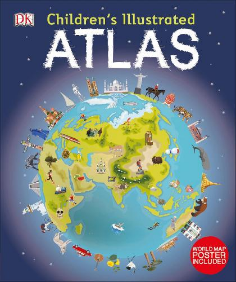 Collins Junior Atlas by Stephen Scoffman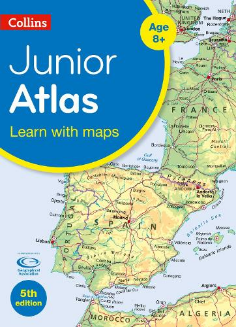 Victorian Books by Fiona Reynoldson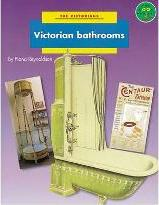 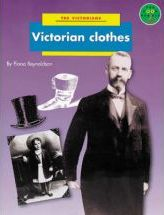 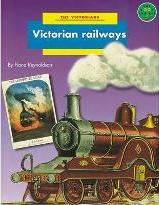 Pirates - Model Text from The Write Stuff Planning.Children’s illustrated atlas by Andrew BrooksCollins Junior Atlas by Stephen ScoffmanVictorian Books by Fiona ReynoldsonInformation texts: The Ancient Egyptians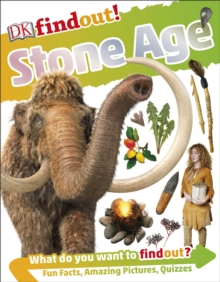 Skara Brae by Dawn Finch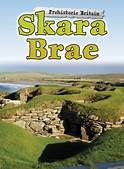 Information texts: The Ancient EgyptiansSkara Brae by Dawn FinchNon-fiction texts on ItalyReport writing The Man Who Walked Between two Towers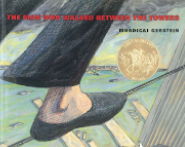 Non-fiction texts on ItalyReport writing The Man Who Walked Between two TowersWhat a Waste by Jess French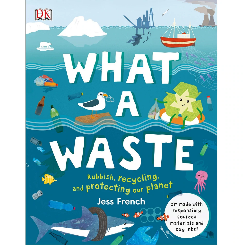 The Pebble In My Pocket 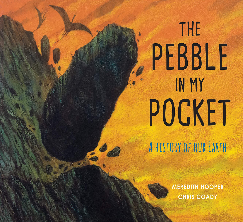 Fair Trade 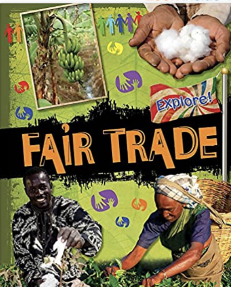 Science - Charles Darwin on the Origin of Species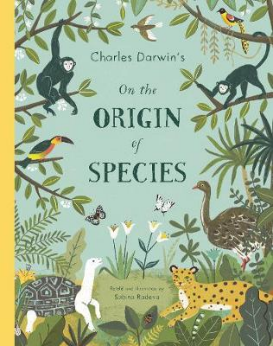 Moth by Isabel Thomas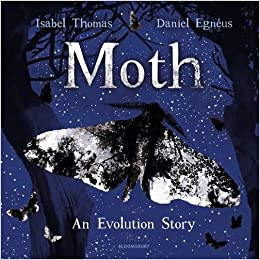 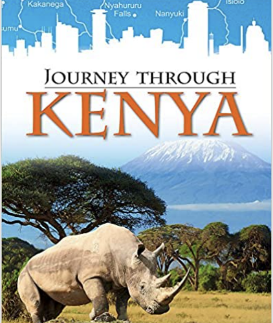 Science - Charles Darwin on the Origin of SpeciesMoth by Isabel ThomasPoetryRhyming stories What are little girls made of?Nursery rhymes and action songsRhyming stories What are little girls made of?Nursery rhymes and action songsRhyming StoriesNursery Rhymes and SongsRhyming StoriesNursery Rhymes and Songs‘If I Were in Charge of the World’by Judith Viorst.‘If I Were in Charge of the World’by Judith Viorst.Tiger, Tiger, Burning Bright by Fiona Waters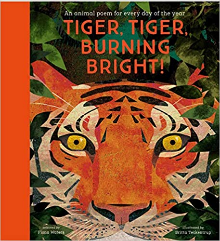 Revolting Rhymes by Roald Dahl 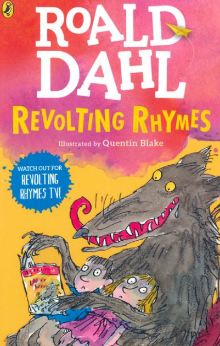 Tiger, Tiger, Burning Bright by Fiona WatersRevolting Rhymes by Roald Dahl Chocolate Cake by Michael Rosen The Sound Collector by  Roger McGoughAuld Lang Syne and My Hearts in the Highlands by Robert BurnsThe Magic Box by Kit WrightPinda Cake by Valerie BloomBenjamin Zephaniah - Football CrazyChocolate Cake by Michael Rosen The Sound Collector by  Roger McGoughAuld Lang Syne and My Hearts in the Highlands by Robert BurnsThe Magic Box by Kit WrightPinda Cake by Valerie BloomBenjamin Zephaniah - Football CrazyThe Listeners by Walter de la Mare 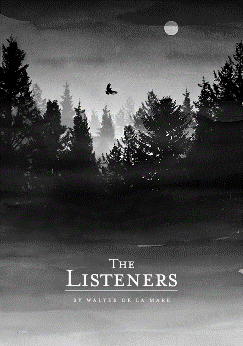 